Памятка для родителей по подаче заявления в первый классна 2018-2019 годШаг 1. Зайти на сайт Управления образования администрации города Торжка (http://edu-torzhok.ru/).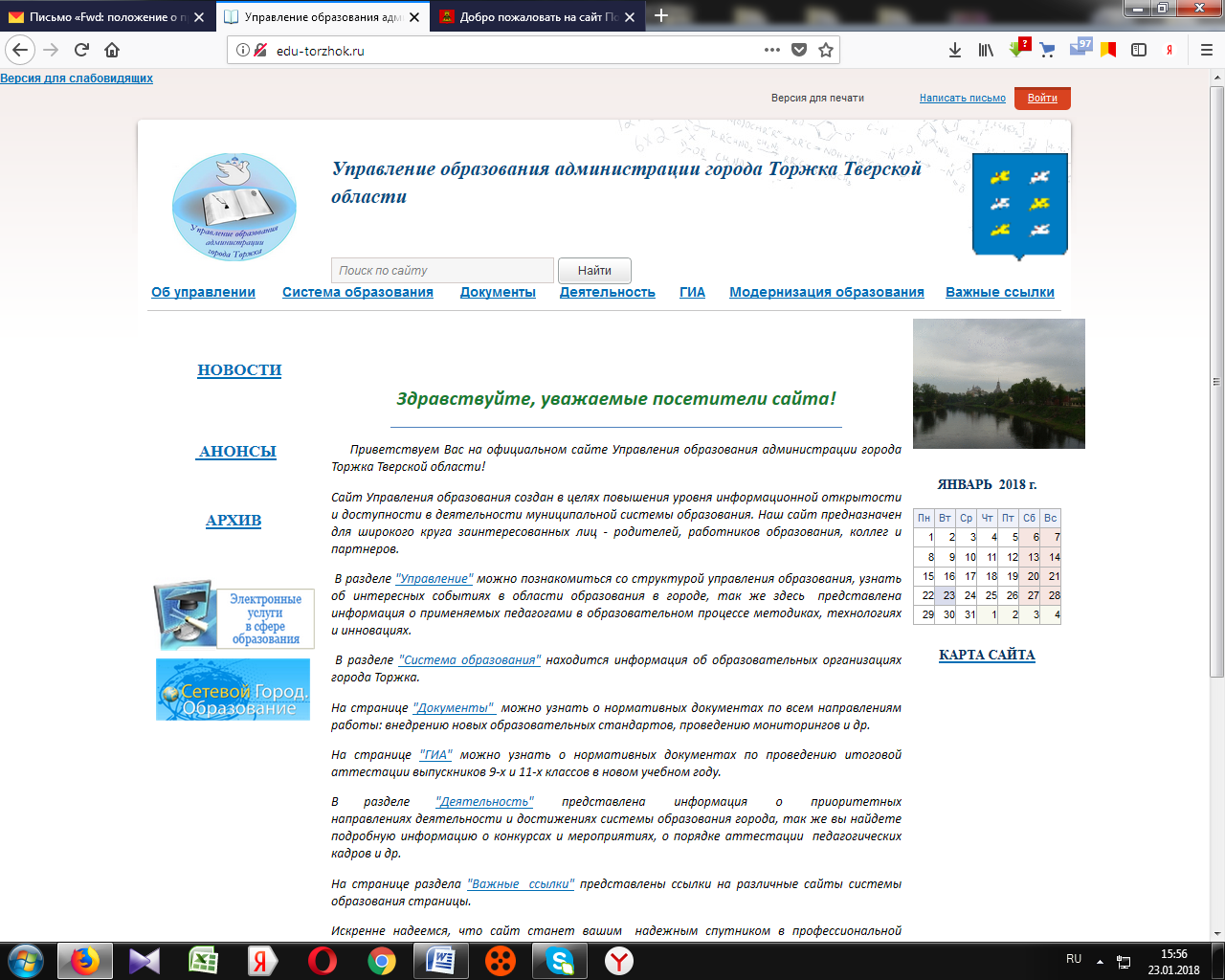 Шаг 2. Пройти по ссылке «Электронные услуги в сфере образования»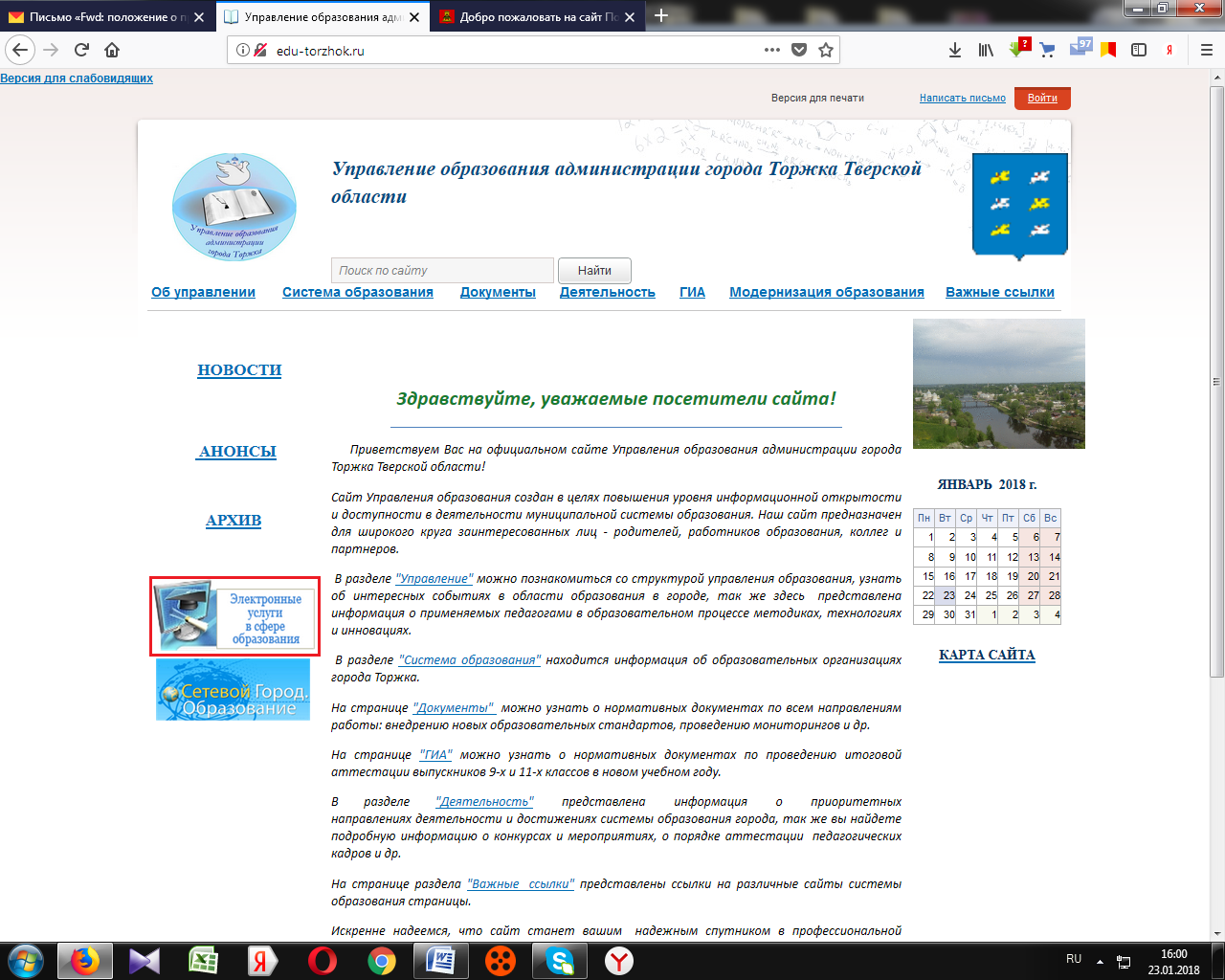 Шаг 3. Пройти по ссылке «Регистрация в первый класс на 2018-2019 год!»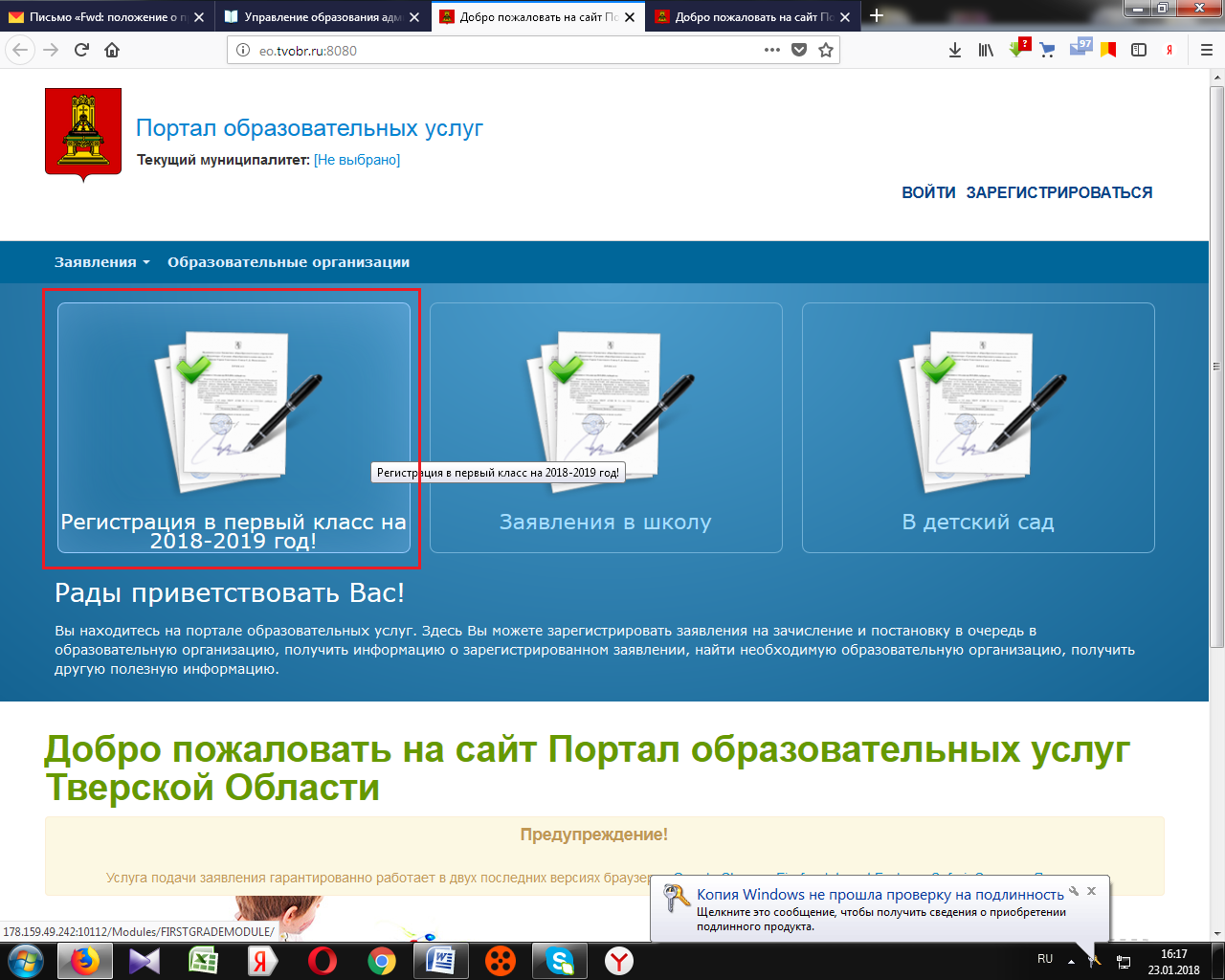 Шаг 4. Заполнить «Данные заявителя» (все поля с красной звездочкой обязательны для заполнения).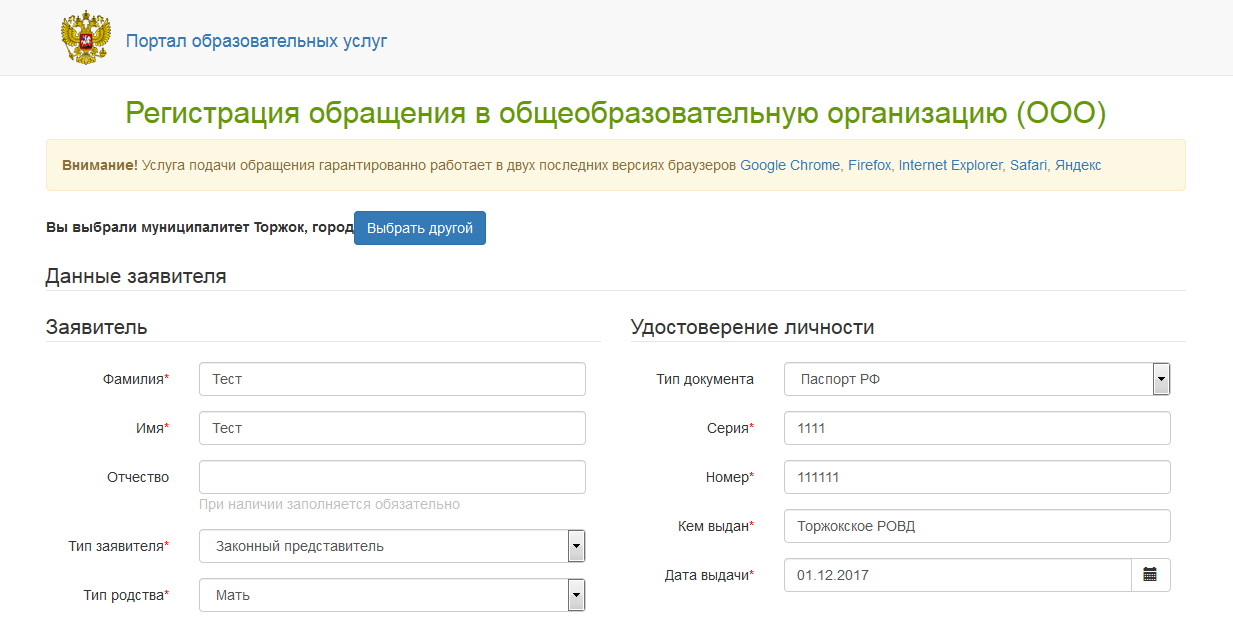 Шаг 5. Заполнить «Данные ребенка» (все поля с красной звездочкой обязательны для заполнения).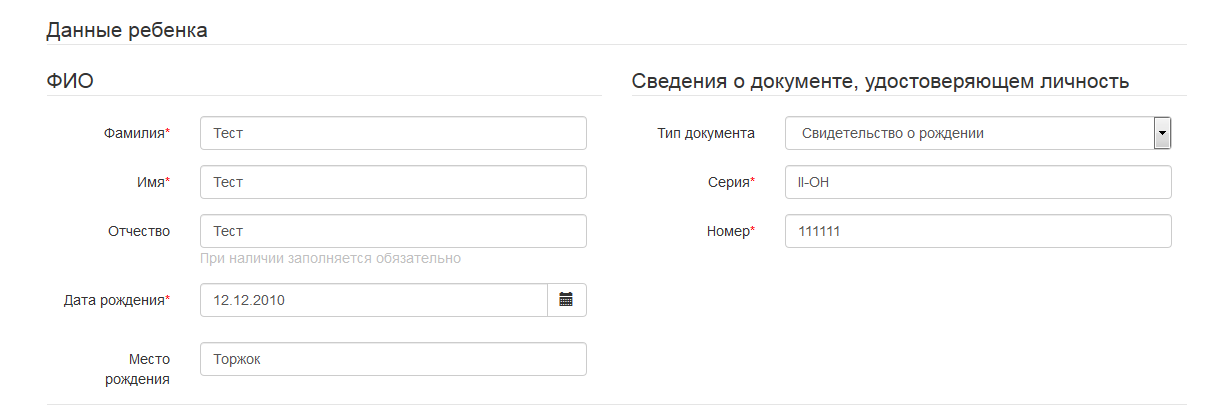 Обратите внимание!В поле (где указывается серия свидетельства о рождении ребенка) должно содержать римское число заглавными буквами латинского алфавита, дефис, две заглавные буквы русского алфавита. Например, IV-АБ.Шаг 6. Заполнить «Адрес регистрации ребенка»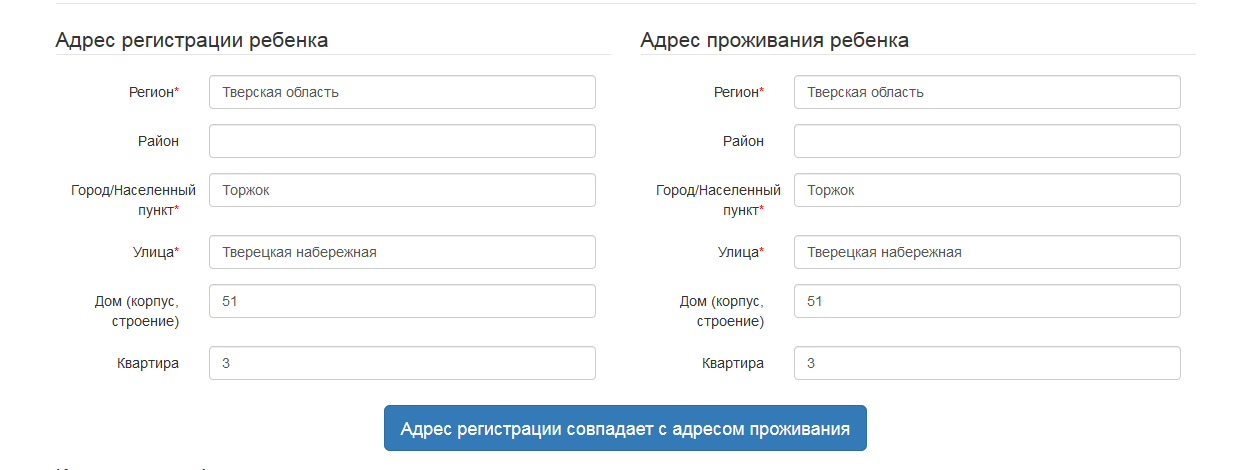 Обратите внимание!Если адрес регистрации ребенка совпадает с адресом проживания ребенка, то необходимо нажать кнопку «Адрес регистрации совпадает с адресом проживания» данные автоматически будут скопированы.Шаг 7. Заполнить «Контактную информацию»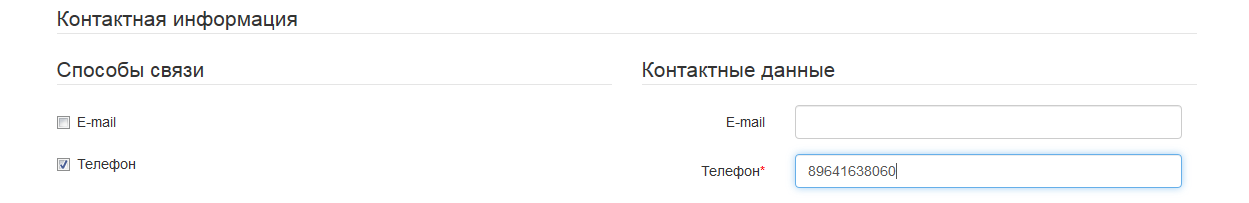 Шаг 8. Дополнительные параметры настроены автоматически. Перенастраивать их не нужно. Необходимо нажать кнопку «Загрузить ОО по выбранным параметрам»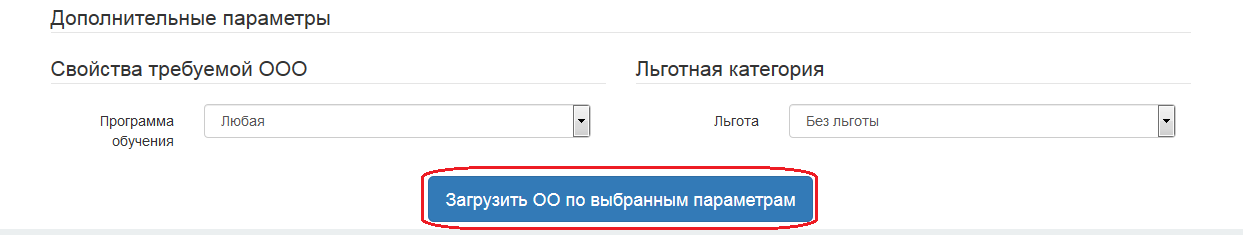 Шаг 9. В поле «Организация» из выпадающего списка выбрать образовательную организацию. В поле «Класс» выбрать первый класс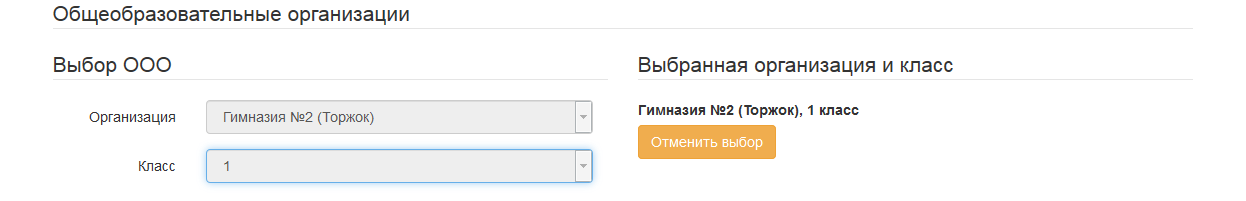 Обратите внимание!Прием детей, не имеющих регистрации на закрепленной за образовательной организацией территорией осуществляется с                   1 ИЮЛЯ при наличии свободных мест в образовательной организации.Шаг 10. Пройти подтверждение: 1) Дать согласие на обработку персональных данных (напротив «Я даю согласие на обработку персональных данных.  Все данные введенные мной верны и соответствуют данным в подтверждающих документах» необходимо поставить галку). Ввести проверочное слово с картинки (для подтверждения проверочного слова нажмите зеленую кнопку с галочкой).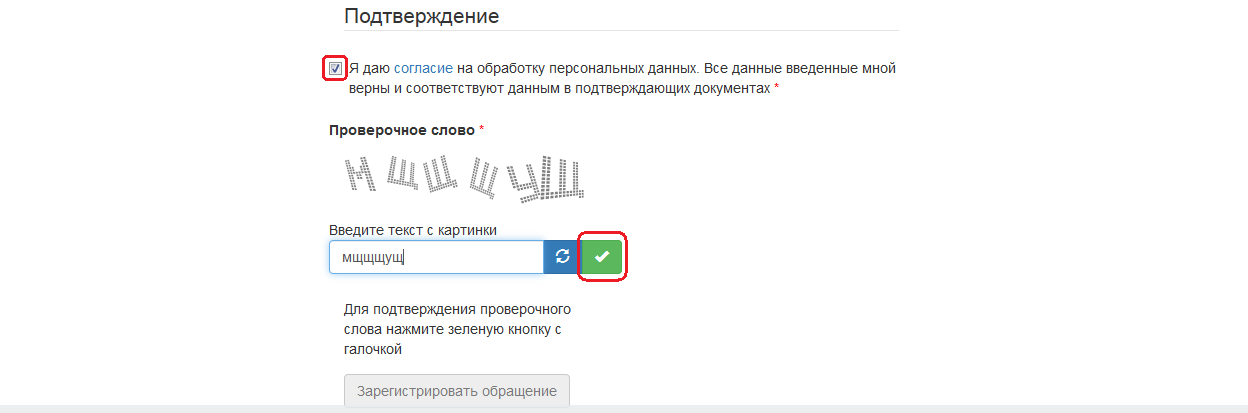 Шаг 11. Нажать зеленую кнопку «Зарегистрировать обращение».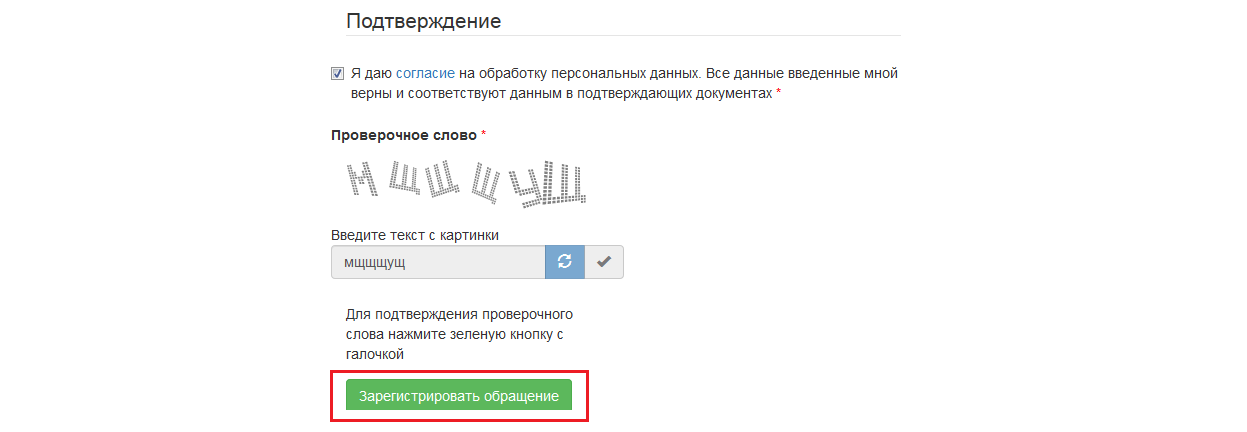 После этого заявлению будет присвоен номер. По присвоенному номеру можно просматривать статус заявления.Обратите внимание!После подачи заявления оригиналы документов необходимо представить в образовательную организацию в течение 3-х рабочих дней.